SIZE & WEIGHT We can only accept furniture can fit in a small apartment and be carried up a narrow staircase.CONDITION To treat our clients with dignity and respect, we cannot accept items that are stained, worn out, missing parts, or damaged in any way. We do not have the resources to repair furniture, while disposing of items comes at a cost that takes away from our ability to serve clients.RIGHT OF REFUSAL We will inspect items before accepting and reserve the right to refuse anything unsuitable for our clients.FY2023 changes are bolded.FURNITURECAN ACCEPT														Twin, Twin XL, Full, and Queen Size Mattresses, Box Springs, & Metal Harvard Bed FramesDressers | 6’ width maxCouches & Sectionals | 7’ width, 2 sections maxOttomansTV Stands | no large entertainment centers Upholstered Chairs & Recliners Rockers & GlidersCoffee & Side Tables Dining Tables | 5’ length max excluding extra leaves Counter/Bar StoolsSets of Dining Chairs | 2+ chairsDesk ChairsBookcases | 6’ height maxSmall Cabinets | no metal/filing cabinetsSmall Desks | 4’ width maxStanding Coat Racks“Makeup” VanitiesCANNOT ACCEPT													King Size BedsBunk, Loft, Platform, & Motorized/Sleep Number BedsFutons & Air Mattresses Headboards & FootboardsWooden Bed FramesBaby/Children’s Furniture | cribs, highchairs, activity tables, etc.WardrobesSleeper SofasRecliner SofasBeanbags Display Cabinets & HutchesDrafting TablesMetal CabinetsWall-mounted Cabinets, Shelves, & HooksOutdoor FurnitureKITCHEN ITEMSCAN ACCEPT														Microwave-safe Plates, Bowls, Mugs | no logos, China, melamine, or plasticGlass Drinking Cups | no logos, barware, or stemwareSilverware & KnivesPots & PansCooking & Baking Utensils Bakeware Mixing Bowls | no plasticSmall Kitchen Organization | drawer organizers, glass food storage, paper towel holders, etc.Dish Drying Racks CANNOT ACCEPT													Wine RacksAny Plastic | Tupperware, etc.Punch Bowls & DispensersLINENSCAN ACCEPT														Any Size Sheets, Pillowcases, Blankets, & ComfortersThrow BlanketsBath, Hand, & Face TowelsKitchen & Dish TowelsNew Shower Curtains & LinersPlacemats & TableclothsPot Holders & TrivetsCANNOT ACCEPT													Crib BeddingBed PillowsPillow ShamsBed SkirtsMattress Toppers & CoversDuvet CoversElectric BlanketsBeach TowelsCurtains & Curtain RodsSMALL APPLIANCES & ELECTRONICSCAN ACCEPT														Small Kitchen Appliances | coffee makers, toasters, mixers, etc.; no Keurig’sFansIronsLamps | no torch lampsBagless Vacuum Cleaners | no robotsSmall ClocksCANNOT ACCEPT													Large Kitchen Appliances | mini fridges, built-in microwaves, dryers, etc.Catering Equipment | warming trays, coffee urns, etc.Dehumidifiers & HumidifiersHeatersAir ConditionersAir PurifiersSteam MopsSewing MachinesPersonal Care Appliances Entertainment Electronics | TVs, DVD players, radios, etc.Tech Equipment | computers, tablets, printers, modems, etc.MISCELLANEOUSCAN ACCEPT														Mirrors & Framed Wall Art | 3’ x 2’ max, lightweight enough to be hung with adhesive strips/small nailsLaundry Baskets & HampersRugs | 6’ wide max when rolled up, can be longer lengthwiseStorage BinsIndoor Trash BinsHangersCANNOT ACCEPT													Auto SuppliesBaby/Children’s EquipmentBuilding Materials | plumbing, carpet remnants, wood, etc.Cleaning Supplies ClothesDecorative Objects | plants, candles, vases, etc.Exercise, Sports, & Outdoor EquipmentFireplace ToolsFoodHoliday DécorIroning BoardsMedical EquipmentMusical InstrumentsPet SuppliesSuitcasesToysWhat We AcceptFY2023 (Nov-Oct) newlifefb.org/give-furniture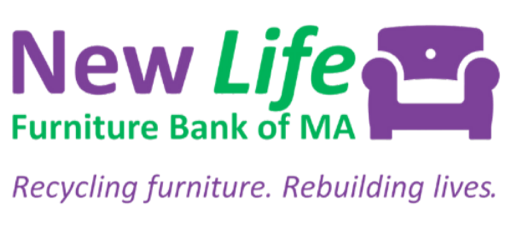 